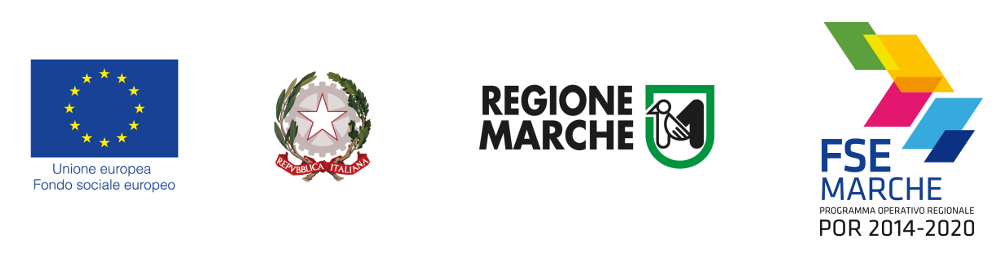 ALLEGATO DPOR Marche FSE 2014/20 (Asse 1, PI 8.1, RA 8.5 e Asse 3, PI 10.3, RA 10.3) – Avviso Pubblico per la presentazione di proposte progettuali relative alla formazione di figure professionali nel settore dello spettacolo dal vivo (SIPARIO BIS-BIS)SCHEMA DI DICHIARAZIONE DI IMPEGNO ALL’ASSUNZIONE[da replicare il numero di volte necessario per soddisfare i requisiti relativi all’inserimento lavorativo previsti all’art. 3.4 dell’Avviso pubblico][da allegare alla proposta progettuale] [ATTENZIONE: compilare tutta la dichiarazione digitalmente o, comunque, in carattere stampato]Il sottoscritto ____________________________________________________________________ nato a _________________________________________________ il ____________________, Codice fiscale _______________________, residente a _________________________________, via __________________________ n. ______ in qualità di legale rappresentanteoppurein nome e per conto del legale rappresentante, in forza di [citare l’atto (es.: procura, delega, ecc.) che legittima il firmatario alla sottoscrizione dell’istanza]  ______________________________________________________________________ ____________________________________, che si allega in copia alla presente di  [indicare denominazione precisa] _________________________________________________ __________________________________________________________________________, con sede legale in ___________________________________, via ________________________, n. __ e sede operativa in ____________________________, via ________________________, n. __, Codice Fiscale: ________________________ ; Partita I.V.A.: __________________________ ; Registro imprese: ______________________  ;Altro eventuale identificativo univoco [specificare quale]: ______________________ ;con riferimento al progetto presentato dall’ATI/ATS avente come capofila il soggetto “________________________________” ai fini della partecipazione all’”Avviso Pubblico per la presentazione di proposte progettuali relative alla formazione di figure professionali nel settore dello spettacolo dal vivo (SIPARIO BIS-BIS)”, di cui al decreto n. _____ del _____________,  D I C H I A R Adi impegnarsi ad assumere n. ___________ dei n.  __________ allievi del corso di formazione ___________________________________________________, nel rispetto dei termini e delle modalità stabilite dall’Avviso pubblico; che le modalità di assunzione saranno le seguenti [replicare se necessario]: n. ___ allievi con contratto [specificare tipo e durata] ________________________ __________________________________________________________________, con mansioni _______________________________________________________, presso ___________________________________________________________; n. ___ allievi con contratto [specificare tipo e durata] ________________________ __________________________________________________________________, con mansioni _______________________________________________________, presso ___________________________________________________________;che ricorrono le seguenti condizioni:di essere in regola con l’applicazione della vigente normativa contrattuale di riferimento;che i lavoratori non saranno adibiti a mansioni non equivalenti a quelle risultanti dalla presente dichiarazione di impegno all’assunzione.  C H I E D E che per ogni eventuale comunicazione relativa al procedimento in oggetto dovranno essere utilizzati i  seguenti recapiti: INDIRIZZO POSTALE: Via ___________________________________ n. ____ CAP ______ Città ___________________________________________________________ Prov _______ INDIRIZZO PEC: _____________________________________INDIRIZZO E-MAIL: ___________________________________ . Luogo e data ____________________Il Legale Rappresentante_____________________________(timbro e firma)	VISTO 	Il legale Rappresentante del	Soggetto Proponente	La proposta progettuale	_______________________________	(timbro e firma)Allegare:copia, chiara e leggibile, del documento di riconoscimento dei firmatari, ai sensi del DPR n. 445/2000; eventuai atti che legittimano i firmatari alla sottoscrizione della dichiarazione in sostituzione dei legali rappresentanti.